Андрейченко Н.Ф.                                                                                                                     «Стандарт методологической подготовки в вузе:                                технологии подготовки специалистов для работы в условиях интенсивного роста и развития».             Маленькое введение, малая история. Я приехал сюда из Ягодинского леса, из города Тольятти, – в Москве, в кругу методологов, этот лес больше известен как «Ягодичный». У нас там работает учебное заведение, 17 января 2016 года ему исполнится 25 лет. Вот я все эти 25 лет стою там “у плиты” и занят одним единственным делом.Здесь, в зале, сидит много тех, кто учился в ТАУ, и они помнят свой первый курс с общей управленческой подготовкой (ОУП). В зале есть выпускники первых лет, когда еще не было ОУП, а были игры, впоследствии, в 95-97 г.г., перепакованные в дисциплину ума - ОУП. Выпускники помнят второй курс – с мастерскими, третий курс – с проектами, четвертый курс – с квалификационной работой (КР) и пятый курс – с выпускной квалификационной работой (ВКР). Несколько лет назад в стране был введен бакалавриат, и у нас теперь учатся четыре года, а не пять – и этого достаточно. Для самостоятельных студентов в ТАУ была возможность закончить за четыре года по ускоренной программе, и лучшие ею воспользовались. 	На рисунке изображен регламентный режим трудоемкости аудиторных и самостоятельных работ студентов в ТАУ. Белый цвет – это выполнение Федерального государственного образовательного стандарта (ФГОС-3+), серый цвет – это работы в рамках стандарта академии.После первого курса студенты проходят летом четырехнедельную функциональную стажировку, на втором курсе, зимой, проходят четырехнедельную аналитическую стажировку и осенью на третьем курсе проходят профессиональную практику, продолжительностью восемнадцать недель, во время, или после которой начинают работать.	В составе ТАУ есть детский сад, начальная школа, средняя школа, вуз и послевузовские программы. Первый выпуск вуза ТАУ состоялся в 1998 году. За 17 лет мы выпустили 1665 человек, прошедших полный цикл нашей подготовки и получивших диплом о первом высшем образовании (это не считая выпускников Президентской программы, программы МВА, магистратуры, аспирантуры, ряда целевых программ, и т.д.).Мы выпустили 1665 человек (в среднем, 100 чел в год), бо́льшая часть которых живет в Тольятти, имеет свой бизнес или работает в разных компаниях, учреждениях; достаточно больша́я часть (около 500 человек) – в Москве; есть группы в Калининграде, Праге, Санкт-Петербурге, Новосибирске и выпускники поодиночке во многих городах и странах, в том числе в Канаде, Штатах, Израиле, Франции, Черногории и так далее. Следовательно, есть уже некоторое сообщество, которое является продуктом 25-летней работы, и оно само по себе есть ценность, которую стоит воспроизводить (помимо стандарта академии).Примерно через три года после окончания, четко выясняется, кто кем из ТАУ выходит, – я пользуюсь примитивной классификацией: люди Luxury-, Business- и Econom-класса. Luxury – это те, кто постоянно нуждается в интеллектуальных функциях, в системном мышлении (не просто в категориальном, а в системном) для системной интеграции своих собственных действий, те, кто вынужден постоянно удерживать позицию «ученик». Вот только что здесь выступали два наших выпускника, один, правда, не совсем выпускник, а…Зинченко. Экстерн.Андрейченко. Экстерн, да. Те, кто держит позицию «ученик» всю жизнь – это Luxury. Кто периодически – это Business-класс, а те, кто сам этого делать не может, и кого нужно переучивать извне, – это Econom-класс: мы выпускаем их, желаем им всего наилучшего и расстаемся... Три года назад в Москве появилась методологическая школа управления «Пестово», где идет попытка собрать Luxury в корпус адъюнктов…Думаю, что нам не хватает сейчас клубной организации всего ТАУ-сообщества, с таким рычагом, как культурная сеть сообщества, паразитирующая поверх социальной…Я сейчас четко ограничиваюсь в своем самоопределении, у меня есть точные адресаты моего сообщения. Первый адресат – это я сам: самое главное – это дать четкий отчет в своих мыслях, словах, действиях и поступках самому себе. Второй адресат – это Г. П., я часто так поступаю для упорядочивания своих представлений: мысленно сажаю его напротив себя и думаю, как бы я ему рассказал про то, чем я сейчас занимаюсь и что делаю. Третий адресат – это сообщество: наши ученики, подельники, выпускники.Следующий момент моего самоопределения. С 2008-го по 2012-й мы остановили деятельность и только доучивали старшекурсников. Причиной этого были демографическая яма, кризис, ЕГЭ-откачка лучших выпускников школ из регионов в столицу, события на ВАЗе, и т.д. Много лет мы набирали на первый курс 160-180 чел и выпускали через пять лет 120-130 чел, а в 2009 году на 1 курс поступили 46 человек, в 2010-м – 23, в 2011-м – 8, и только в 2012-м мы опять набрали 107 человек, и сейчас третий год восстанавливаем деятельность. Следующий момент самоопределения. Когда-то у нас была линия с диссеминацией опыта, выходом на серийные вузы (аналогия с серийными заводами в машиностроении). У нас там, в лесу под Тольятти создано конструкторское бюро, испытательные стенды, и маленькое опытное производство в сфере “изготовления” управленцев, ну, и побочно специалистов (за 17 лет – всего 1665 человек). И мы искали вузы, где бы наши проекты и технологии пошли в серию. Мы разработали проект Тольяттинского государственного университета, куда должны были войти школой бизнеса, но не вошли из-за своего негосударственного статуса, затем был ход с АНХ, тоже не удавшийся, хотя туда перешли многие наши сотрудники и выпускники. Получилось с корпоративным университетом «Оборонпрома», например, первый докладчик сегодня, Даниил Талянский был несколько лет его директором, там работали наши выпускники… Но сейчас я целенаправленно ограничиваюсь и в этом, снимаю задачу выхода на серийные вузы и больше в этом направлении не напрягаюсь, и адресуюсь только к сообществу, к тем, кто прошел через нашу систему подготовки, принимал в ней участие.Я кладу вопрос для размышления: что из сделанного в ТАУ за прошедшие четверть века достойно воспроизводства в следующие 25 лет? Изымаю этот вопрос из своего сознания и выкладываю его как вне меня положенный квант мысли. Как Декарт говорил: «Я себя знаю как мысль, но, безусловно, не знаю себя как мозг», – вот единица мысли, по отношению к которой нужно определяться, ставить цели и т. д… В целеполагании нужны разные типы целей: горизонт – это то, до чего мы уже не доживем. Не доживем, но это не значит, что таких целей ставить не нужно. Для меня горизонт – это следующие 25 лет, до 2041-го, стратегический приоритет – на семь лет (у кого-то больше), программные ориентиры – на три года, проектные цели – на семестр. Четыре листика перед собой кладешь: горизонт-приоритет-ориентиры-цели, и одну и ту же целевую ориентацию можешь по ним перемещать…Самоопределение в позиции: ОРУ процессом воспроизводства той деятельности, которую мы за 25 лет там закрутили и сейчас восстанавливаем. За все то, про что я сейчас расскажу, я отвечаю: это сделано, работает, или на данный момент, восстанавливается по схемам и прототипам. Пространственное отграничение. Это границы технологической машины ТАУ в Тольятти, клуб выпускников и МШУ. Вопросы извне мне можно не задавать, я на них отвечать не буду, у меня нет на это ни времени, ни желания. Я хорошо помню выражение Г.П.: “Нет ничего опаснее общих идей в пустопорожней голове”. Для мысли должно быть дело. Дела нет – значит идет пустопорожний трёп. Кооперационное отграничение: коллеги, выпускники, ученики. Отграничение по методу: системное мышление в схеме программирования.На следующем слайде зафиксирована задачка: придется кооперироваться с целым рядом людей, постоянно будет изменяться состав тех, кто входит в эту кооперацию, придется постоянно переструктурировать взаимоотношения и взаимодействие для организации процессов воспроизводства. И я для себя  выделяю технические каналы и способы трансляции той деятельности, которую мы там выстроили, за которую я там сейчас отвечаю на хозяйстве.Первый канал – традиционный, пришедший к нам из мглы веков и самый надежный. Это люди, передача ученику способа действия из-под рук мастера, из рук в руки. Вот сидит Володя Сидоров, представитель китайской традиции, с которым мы это все обсуждаем и некоторые акции в ТАУ организовали. При этом я утверждаю, что мы в ТАУ передаем только ремесло. Мастерство матрешечно включает в себя искусность (art) и ремесло (craft). Мы ставим ремесло. И меня не пугает название «ремесленное училище» и прочие имена, которые нам клеят, главное – поставить ремесло. Пример, и у композитора, и у дирижера, и у скрипача ремесло было поставлено одним образом – сольфеджио: их учили слышать ноты, читать музыкальную графику, держать размер и так далее. Вот управленческое ремесло, управленческий craft, – это и есть предмет наших размышлений и действий. А искусность – это наживное дело студентов, нам для этого нужно создать соответствующую среду, условия и правила. Если нам еще в вузе удается поставить что-то из art-обвода, – мы очень радуемся.Второй канал - современный – системная прокачка мировых форм мысли и технологий через культурную сеть сообщества. Это то, что демонстрировали в докладе от «Рэдмэдробота» Алексей Макин и Максим Волошин, – прокачка тех технологий и форм мысли, которые находятся сегодня “на переднем крае” твоего дела. Изменения сегодня в мире происходят неконтролируемо и очень быстро, они неуправляемы, как говорил Билл Гейтс: “Сегодня и в университетах и в гаражах зреют ростки будущей конкуренции”.И, вообще, мы понимаем, что находимся в цивилизационном сдвиге: на переходе от логоцентрической цивилизации, опирающейся на текст и слово, к инфографической, опирающейся на визуализацию и схему. И выигрывают те, кто быстрее может:- во-первых, разобраться в теме, в которой он ничего не понимает;- во-вторых, упаковать в схемы собственное дело;- в третьих, осуществить трансфер технологий;- в четвертых, внести свой технологический вклад в дела переднего края, так сказать, осуществить “обратный трансфер”;- наконец, системно удержать все это, и еще многое другое. Третий канал – тоже современный, это программное обеспечение, в т.ч. мобильные рабочие места. То, что ты сегодня из своей деятельности не переложил на ПО, – всё, оно уже больше воспроизводиться после тебя не будет. Четвертый канал – традиционный, это технические тексты – технологические карты, схемы, чертежи, инструкции, предписания, описания процессов, операций, процедур и так далее. Пятый канал – тоже традиционный, это культурные тексты – ну, здесь эти тексты уже представляли, были опубликованы монографии, статьи, вон даже в Англии коллеги чуть приз не получили.На следующем слайде изображено то, как у нас это организовано. Каждый может пройти полный набор интервальных тренировок за три года. Это три цикла, 18 тактов и 21 проектно-аналитическая сессия. Первый курс – это практика руководства собой, второй курс – практика управления группой, третий курс – практика организации коллектива. И люди вырастают и меняются. На первый курс приходят обычные выпускники нашей средней школы, и приходится осуществлять много разных действий по восстановлению их функциональной дееспособности и включению в мышление и деятельность. А работает это сразу в трех слоях одновременно. Первый курс (практику руководства собой) – проходят все, второй курс – к управлению группой прорывается где-то до четверти людей, остальные отсеиваются, а на старших курсах остается меньше 4% – это те, у кого остаются притязания на первое лицо, на то, чтобы научиться организовывать коллектив. После первого года формируется команда тьюторов, складываются и другие группы второкурсников, управляющие первокурсниками. И есть еще задача из многих групп сложить работу всего коллектива на общий результат, которую решают старшекурсники. Функционирование этой машины у нас было спроектировано, запущено, отлажено, потом на три года прервалось, поскольку у нас не было людей, теперь мы третий год восстанавливаем этот академический стандарт и рассчитываем к 1 сентября 2015 года достичь состояния полноразмерного вуза.По поводу стандарта. Я-то думаю, что (вот жалко, нет Крайчинской) нужно спокойно брать те требования к компетенциям, которые есть у фирм и компаний и готовить людей с этими компетенциями. А вот для этого учебным заведениям нужны технологии освоения компетенций, а не методики усвоения предметных знаний и способы последующего замера их останков, в качестве “контрольного выстрела” в голову. Компания может быть развивающейся, типа «Рэдмэдробот», которая сама все время меняется, и у них эти требования к компетенциям непрерывно меняются. Это может быть корпорация, где эти требования отработаны и действуют в течение длительного времени. Вот на ВАЗе сейчас разработаны около 40 профстандартов, и это никакого отношения к ФГОСу, (Федеральному образовательному стандарту), не имеет – фирмы и компании ФГОС не интересует, им нужны люди, могущие встраиваться в рабочие места действующих технологий. Теперь следующий слайд. Студенты проходят через три года тренировок, и это означает, что с ними сталкиваешься много раз, каждый раз в отдельной ситуации (вот он попал сегодня и встретится через три дня, или через три месяца, неизвестно). Для этого нужно системно сорганизовать свои действия с ним, и у меня изображены пять топов для мысли, они все в разных языках, в разной логике и по поводу разных объектов – они не пересекаются. Пять разных картин:- психосома с привычками;- память со знаниями;- сознание с понятиями и правилами;- опыт со способностями;- и сшивающая все в единое целое воля.“Мудрость – это способность видеть многое как одно”, – я бы к грекам добавил: многое и разное как одно. Вот в каждом отдельном топе размышлять можно в категориальном мышлении, там и объекты однотипны и языки едины и логика работает. Но стоит задача – зашить, связать это в действии, точнее в серии действий. И идет серия действий, когда через тебя проходят люди, например, те, кто попали на втором курсе в тьюторы. И каждый раз, когда с ними попадаешь в ситуацию – в разговор в коридоре, в действие на занятии и т. д., – нужно восстановить эти пять картинок и понимать, что ты сейчас должен сделать и по какой картинке размышлять… Например, я тренировал в прошлом году человеку волю. С чем бы он ко мне ни пришел, я знал, что его нужно немного продвинуть в способности заставить себя делать то, что нужно, а не то, что любишь, или то, что хочется. И эту профессиональную работу нужно технологизировать. 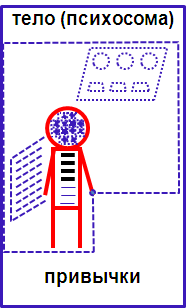  Ну, в общем-то, с телом, психосомой, когда ставятся привычки – все относительно просто с наборами упражнений, для этого у нас служит учебная программа “Фитнес”. Одни привычки нужно сформировать в человеке, а другие – зачистить. Бросить курить, например. А вот с памятью и знаниями уже посложнее. Есть те знания, которые человек должен знать назубок. Хирург, делая операцию, не может полезть в свой гаджет, для того чтобы вспомнить, какая это косточка и какими сухожилиями она прикреплена… Это знания “в оперативном управлении”. 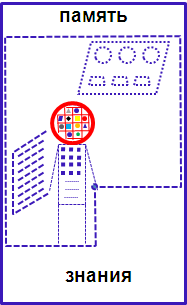 И каждый раз, для определенного вида деятельности, в том числе управленческой, или, например, финансовой, нужен корпус знаний, которые необходимо помнить назубок. Помнить их, даже когда, напившись пьян, лежишь в беспамятстве. Вот определение этого корпуса каждый раз – проблема, не говоря уже о наборе упражнений, тренингов, занятий и прочих действий, приводящих к их усвоению.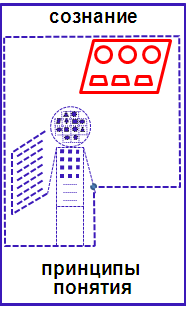 Сознание, понятия, принципы и правила. Люди из средней школы приходят абсолютно без техник работы со своим собственным сознанием. Большинство не имеет рефлексивной надстройки над собственным сознанием, да, собственно, первокурсники и само это слово впервые от нас слышат, не говоря уже о понятии.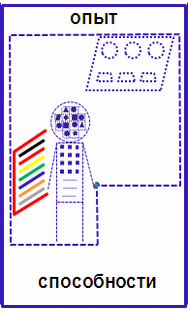 Опыт со способностями и техниками. Для того чтобы сформировать определенную способность (или как сейчас говорят «компетенцию»– что неправильно), нужны одни упражнения, а для того чтобы запомнить и употреблять знания как то, что помогает действовать без ошибок, нужны совершенно другие упражнения. За счет воли – последняя моя гипотеза, – что только за счет нее можно заставить себя работать категориально внутри одного топа и системно зашить в действии несколько топов мысли. Заставить себя это нужно. 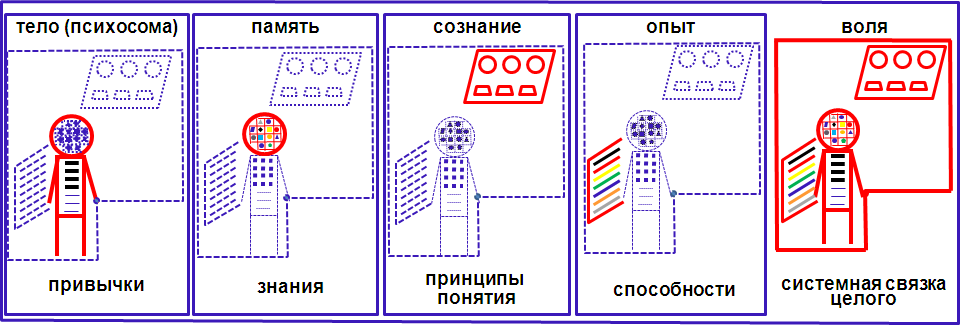 Собственно, главное я сказал, про техническую необходимость системно зашнуровать в своих действиях четыре проекции человека, которого готовишь к управленческим действиям.И еще. Тольятти – это автомобильный город, и там есть такая форма мысли – платформа. Что такое платформа? В автомобиле есть примерно 60% узлов, агрегатов, деталей, которые потребитель никогда  не видит, к ним не прикасается и вообще не знает, что это такое,  и около 40% – это то, что он видит, трогает, чем пользуется. И вот эта первая часть, которая живет на протяжении  всего жизненного цикла изделия – эта часть называется платформой. А все другое может меняться в соответствии с пожеланиями клиента, модой, причудами, и т.д. Платформа В0 – это платформа, на которой выпускается 21 модель «Рено», это самая крутая платформа в мире. Платформенные узлы и агрегаты ставятся и живут по законам производства: пока не окупится технология и купленное оборудование, ничего менять не будут, хотя и вносят отдельные улучшения, в материалах, например. Мы заимствовали эту форму мысли из автомобилестроения, и люди, которые выходят из ТАУ, готовятся на единой платформе методологической подготовки. Хотя особо мы там методологию и не обсуждаем, но как платформа заложен принцип методологической подготовки и системного мышления. А вот конкретные “модели” на этой платформе – это уже специалисты разного типа: менеджеры, финансисты, компьютерщики, коммуникационщики, дизайнеры, композитные ребята, – ну, здесь много людей сидит, которые прошли через это и знают, как это устроено и как это работает.Соответственно, ставится практическая задача – описать деятельность, которую мы создали (она прервалась, а сейчас восстанавливается), по всем линиям воспроизводства:- организация передачи через людей; - через технические тексты;- через культурные тексты;- посредством разработки программного обеспечения;- посредством системной прокачки мировых форм мысли и технологий переднего края.То, что мы в Тольятти создали, с моей точки зрения, заслуживает трансляции, и я намерен этим заниматься. На следующий год собираюсь представить технологическое описание, операций и процедур программирования: самоопределение, постановка целей. Очень интересным является анализ ситуации и его первая часть – ситанализ. Его можно технологизировать и перевести даже в ПО – на мой взгляд. Заявка на мой доклад Чтений следующего года – это технологические карты, а может быть и ПО, схемы программирования. Всё. Ведущий. А вопросы есть к тому, о чем Вы сказали? Пожалуйста. Ковалева. А вот в такой логике рассуждения у Вас возникает проблема сопротивления человеческого материала? И если да, то какие у вас подходы к решению?Андрейченко. Проблемы не возникает. Это технические задачи, простые. Я в этом смысле по технологии работаю. Если я сталкиваюсь со студентом, (у меня так каждый день по нескольку раз), то я всегда рассчитываю, какое действие с ним нужно организовать, а свои действия крою на операции, а операции – на отдельные процедуры, которые можно повторять много раз, пробовать, – только так учатся делать. Пока не раскроил на процедуры, ты делать не научишься, можешь выучить и запомнить, а сделать не сможешь. Так учатся всему, в том числе и интеллектуальным действиям. У меня есть стандарт обсуждения новых для студентов вопросов: я должен ситанализ устроить с ними. Подбираю заинтересованных, и мы начинаем обсуждать. Да вот свежий пример: студент заявляет, что маркетинг – это деятельность, в т.ч. рекламная, по продвижению того, что уже изготовили. Ну, соответственно, это же пропустить нельзя. Это я про позавчерашний реальный случай рассказываю. Значит, мне нужно оперативно сколотить репрезентативную группу, т.е. вычленить из сидящих в зале студентов тех, которые как-то ориентированы на маркетинг в своей будущей работе, и организовать с ними ситанализ: они все должны выложить свою картинку ответа на вопрос о назначении маркетинга. И начинается обсуждение, где я тоже формулирую свой тезис (последним, после того как все студенты выскажутся) о маркетинговом управлении производством, или об организации спроса на еще только проектируемое изделие. Ну, и так далее, по схеме. И я должен тормознуть обсуждение и нарисовать обсуждённое, чтобы они все это, только что нами сказанное, увидели. Затем перейти к анализу ситуации на схеме, к проблематизации, к раскладке проблемы на задачи. В моем случае это разработка упражнений, тренировок, занятий и всего остального, чтобы зашить всю эту разруху в головах про маркетинг. Какое сопротивление, если есть технология?А люди всегда сопротивляются, особенно преподаватели. Этих я уже не трогаю, у нас Госстандарт есть, ФГОС 3+, его тоже надо обеспечивать. Вот те, кто у нас учился, помнят, что они торчали в ТАУ до девяти вечера. Помните такое? И основное время было не то, что просиживают на лекциях. По Марксу: «Подлинное богатство общества – это свободное время это членов». И мы организуем в свободное время дела – это занятия, проекты, мастерские, в которых первокурсники только понюхают, и “вкурят”, например, проектирование, второкурсники уже организуют работу групп, старшие пробуют себя в организации всего целого коллективных работ на результат... Я говорю, что нет таких проблем. Главное – технически каждый раз сообразить, какое действие сейчас нужно осуществить, – вот и все. Ответил?Ковалева. В своей логике ответил, хотя для меня как раз вот здесь проблема. Потому что любой тотальный ход на 100% не выходит. Вопрос: ты замечаешь эту проблему, или они просто отметаются, те, кто не влипает в ситанализ.Андрейченко. Таня, я где-то лет десять назад даже вел статистику, сколько моих действий удачны или успешны, – это же действия с отложенным результатом, его не сразу видно, потом его еще выявить надо. И очень гордился, когда (года два я это делал) понял, что примерно 25% моих действий срабатывает. Мне показалось это приличной цифрой. А 75% действий не срабатывает, ну и что?  Не вешаться же.Итак, я думаю, вопросов нет. Коллеги, надо создавать…Реплика. Везде ТАУ.Андрейченко. Нет-нет-нет, всё – никаких ТАУ. Вот есть сообщество, и если ТАУ восстановится, еще человек по 100 в год будем подкачивать в это сообщество с регулярностью сердечной мышцы. А сообщество нуждается в клубе, в формах организации и в создании культурной сети, которая могла бы паразитировать поверх социальной. Все, спасибо.